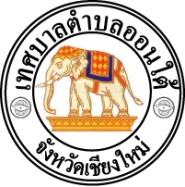 แผนพัฒนาสี่ปีพ.ศ. 2561 - 2564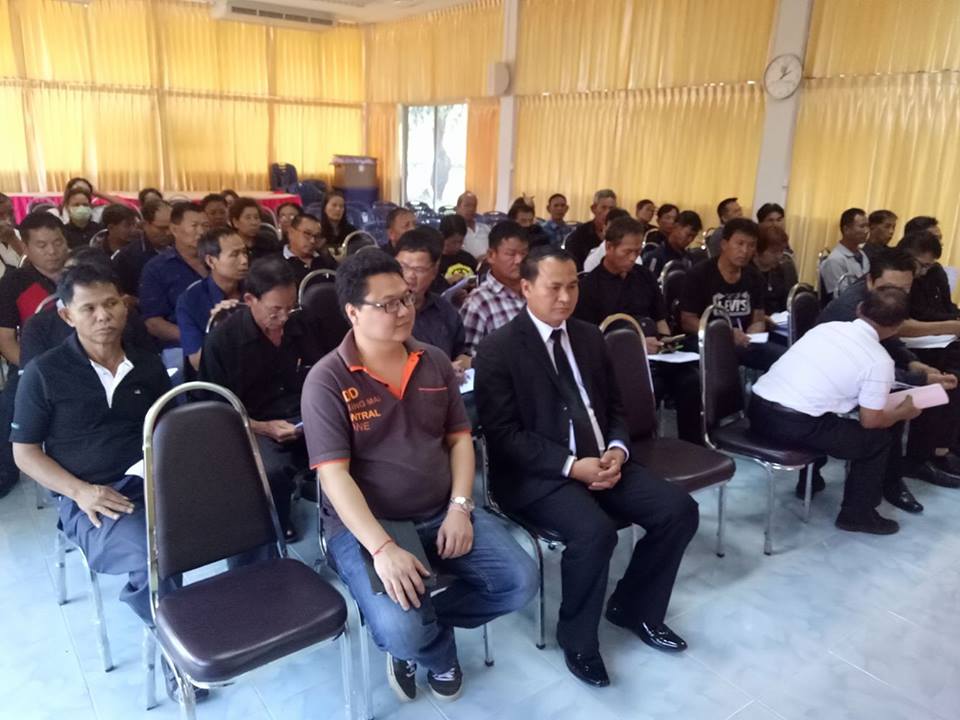 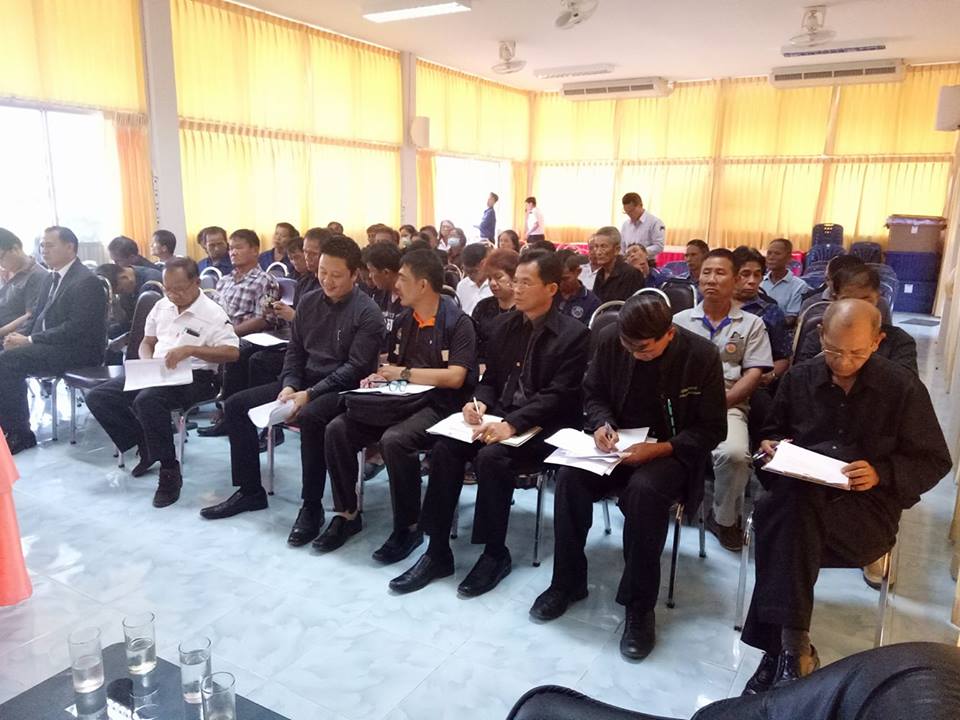 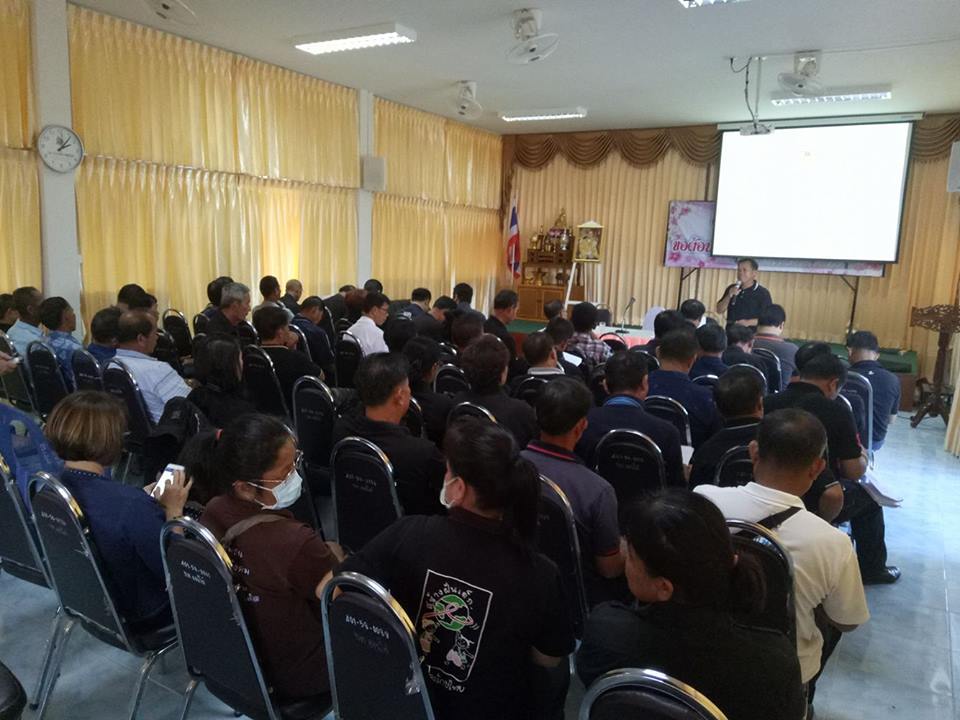 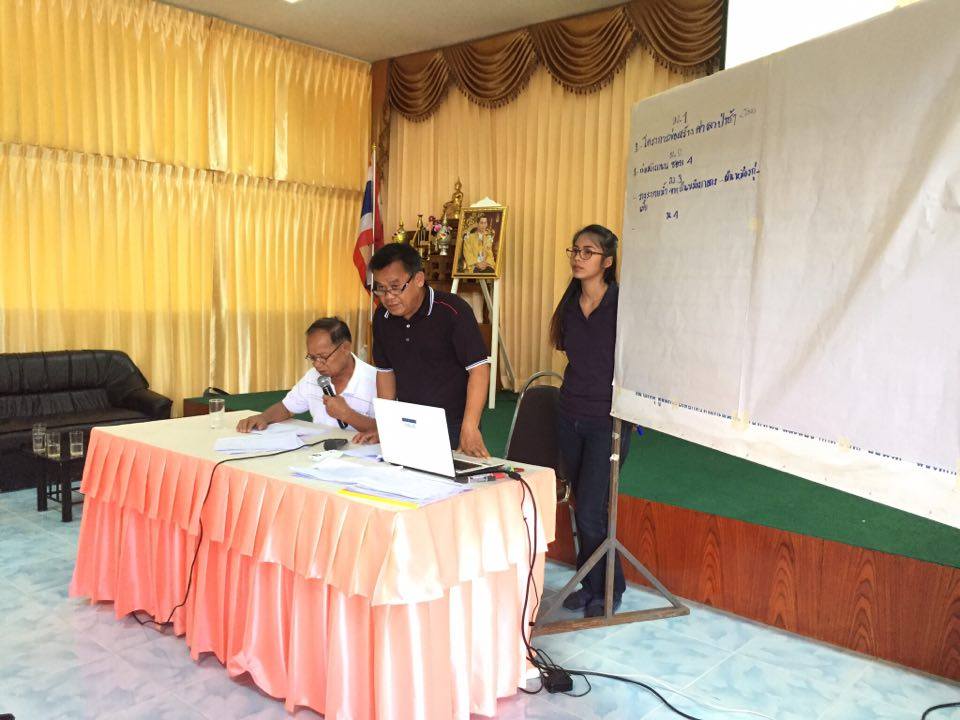 เทศบาลตำบลออนใต้อำเภอสันกำแพง จังหวัดเชียงใหม่สารบัญ	เรื่อง										หน้า		ส่วนที่ 1	สภาพทั่วไปของข้อมูล			1.1  ด้านกายภาพ	1		1.2  ด้านการเมือง/การปกครอง	2	1.3  ประชากร	6		1.4  สภาพทางสังคม	6		1.5  ระบบบริการพื้นฐาน	8		1.6  ระบบเศรษฐกิจ	9	1.7  เศรษฐกิจพอเพียงท้องถิ่น ( ด้านการเกษตรและแหล่งน้ำ)	9		1.8  ศาสนา  ประเพณี  วัฒนธรรม	9		1.9  ทรัพยากรธรรมชาติ	10		1.8  อื่นๆ  	10			ส่วนที่ 2	สรุปผลการพัฒนาท้องถิ่นตามแผนพัฒนาท้องถิ่น(พ.ศ.2557-2560)	11			2.1  สรุปผลการดำเนินงานตามงบประมาณที่ได้รับ และการเบิกจ่าย	11				        งบประมาณ ในปีงบประมาณ พ.ศ. 2557- 2560			2.2  ผลที่ได้รับจากการดำเนินงานในปีงบประมาณ 2557-2560	15			2.3  สรุปปัญหาอุปสรรคการดำเนินงานที่ผ่านมาและแนวทางการแก้ไข	24				        ปีงบประมาณ 2557-2560		ส่วนที่ 3	ยุทธศาสตร์องค์กรปกครองส่วนท้องถิ่น	26			3.1  ความสัมพันธ์ระหว่างแผนพัฒนาระดับมหาภาค	26				3.2  ยุทธศาสตร์ขององค์กรปกครองส่วนท้องถิ่น	27			3.3  การวิเคราะห์เพื่อการพัฒนาท้องถิ่น	3 0		ส่วนที่ 4	การนำแผนพัฒนาท้องถิ่นสี่ปีไปสู่การปฏิบัติ	 46			4.1  ยุทธศาสตร์การพัฒนาแผลแผนงาน	46                                                                                                                                                                                                                                                                                                 			4.2  บัญชีโครงการพัฒนาท้องถิ่น	48		ส่วนที่ 5	แนวทางการติดตามประเมินผล	165	5.1  การติดตามและประเมินผลยุทธศาสตร์	165	5.2  การติดตามและประเมินผลโครงการ	165	5.3  สรุปผลการพัฒนาท้องถิ่นในภาพรวม	165	5.4  ข้อเสนอแนะในการจัดทำแผนพัฒนาท้องถิ่นในอนาคต	166		ภาคผนวก  ก   ประกาศเทศบาลตำบลออนใต้ เรื่อง สัดส่วนประชาคมท้องถิ่นตำบลออนใต้			ภาคผนวก  ข    ประกาศเทศบาลตำบลออนใต้ เรื่อง  ประกาศการใช้แผนพัฒนาสี่ปี    			          ( พ.ศ. 2561 – 2564 )	